ÇOCUK İHMAL VE İSTİSMARIÇocuk istismarı; 18 yaşın altındaki çocuklara anne babaları yada onların bakımından sorumlu kişiler yada yabancılar tarafından yapılan, bedensel ve psikolojik açıdan zarar veren, çocukların fiziksel, duygusal, zihinsel ve sosyal gelişimlerini zedeleyen her türlü eylem çocuk istismarı olarak kabul edilebilir. Çocuk ihmali; çocukların fiziksel ve psikolojik gereksinimlerinin yeterince karşılanmaması olarak tanımlanabilir.Bir çocuğun ihmal edildiğini nasıl anlarız?Okul devamsızlığı çok fazlaysaSürekli pis giyiniyor ve kötü kokuyorsaVücudu aşırı derecede zayıf düşmüşseYemek veya para için dilencilik yapıyor veya çalışıyorsaTıbbi destekten mahrumsaMadde kullanımı, kendine zarar verme gibi alışkanlıkları varsa çocuğun ihmale maruz kaldığını düşünebiliriz.ÇOCUK İHMALİNDE RİSK FAKTÖRLERİCehalet, bilgi eksikliğiYetersiz sosyo-ekonomik koşullarAile içi şiddetin varlığıEbeveynlerin geçmişte gördükleri kötü muameleEbeveynlerin madde bağımlılığıÇocuğun tek bir ebeveyn ile yaşamasıYetersiz sosyal destekİhmalin çocuk üzerindeki etkileri nelerdir?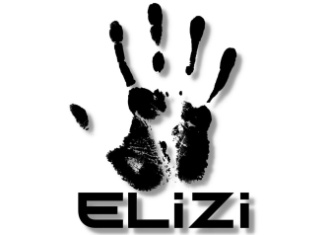 Gelişim geriliğiÖlüme kadar varabilen sağlık problemleriDavranış problemleriİletişim problemleriYalnızlık ve korunmasızlık hissiMadde bağımlılığı  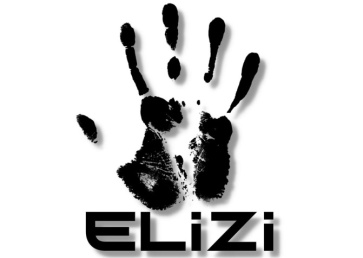 Suça yönelme riskiFİZİKSEL İSTİSMAR:  Çocuğun kaza dışı sebeple bir yetişkin tarafından yaralanması ve örselenmesidir. Bir tokattan başlayarak çeşitli aletlerin kullanılmasına kadar devam edebilir.En yaygın rastlanılan ve belirlenmesi en kolay olan istismar tipidir.DUYGUSAL İSTİSMARÇocuğun gereksinim duyduğu ilgi, sevgi ve bakımdan yoksun bırakılarak psikolojik hasara uğratılmasıdır. Tanımlanması en zor ancak en sık gerçekleşen istismar türüdürDuygusal İstismar Çeşitleri Nelerdir?                              Aşağılama, yalnız bırakma, ayırma, Korkutma, yıldırma, tehdit etme, suça yöneltme, Önemsememe, küçük düşürme, alaylı konuşma,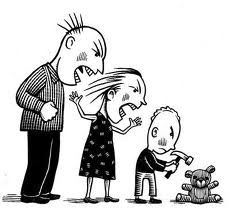 Lakap takma, aşırı baskı ve otorite kurmaDuygusal bakımdan gereksinimlerin karşılanmaması, Sık eleştirme, yaşının üstünde sorumluluklar bekleme, Kardeşler arasında ayrım yapma, değer vermeme,EKONOMİK İSTİSMARÇocuğun, fiziksel ve zihinsel gelişimini olumsuz etkileyen yaşı ve gücü ile orantılı olmayan işlerde çalıştırılmasıdır.CİNSEL İHMAL VE İSTİSMAR: Cinsel ihmal; çocukların cinsel sömürüye karşı yeterince korunmaması ve ilgisiz bırakılması, Cinsel istismar; çocukla yetişkin arasında herhangi bir cinsel eylem meydana gelmesi Sözel istismar, teşhircilik, röntgencilik, çocuğu pornografi ve fuhuşta kullanma da cinsel istismar olarak adlandırılabilir. Cinsel istismara uğrayanlarda kız çocukları çoğunlukta-dır.Çocukların çoğu para, hediye, tehdit, oyun ile kandırılır. En güvende olması gereken yerde, en güvenli olma-sı gereken kişiler tarafından, çocuklar istismara uğruyorlar…!!!Çocukları istismar eden kişilerin %90’ı çocuğun tanıdığı ve güvendiği kişilerdir.CİNSEL İSTİSMARA MARUZ KALAN ÇOCUKLARDA GÖRÜLEBİLEN BELİRTİLER NELERDİR?Risk Etmenleri(Çocukla ilgili)  Yaşının küçük olmasıBazı ruhsal(zihinsel) ,fiziksel ve gelişimsel bozukluklarının olması,Süreğen tıbbi hastalığının olmasıRisk Etmenleri(Aile ile ilgili)Anne babanın çocukluk döneminde istismara maruz kalması,Ailede alkol ya da madde bağımlısının olması,Annenin olmaması veya göz yummasıBabanın olmaması veya göz yummasıEbeveyn olmayışı (ölmesi) Ebeveynlerin üvey olma durumuTek odalı evde kalınması Aile içi çatışma,Ana babalık görevini yerine getirmeme,Ebeveyn çocuk ilişkisinde bozukluk Ailenin gelen gideninin çok olmasıMaddi sıkıntıÇOCUĞUN İSTİSMARA UĞRADIĞINI NASIL ANLARIZ…İçine kapanma veya aşırı hareketlilik içersinde davranış sorunları yaşarlar. Bazen ağlarlar, bazen susarlar ve yalan söyleyip gerçekleri gizlerler. Eve gitmek istemezler, okulda kalmak istemezler. Ders başarılarında belirgin düşüşler yaşanabilir. Çocuğun vücudun-da yanıklar, kesikler, çürükler, şişlikler, ısırık izi, kırık, çıkık, sigara yanığı vb. Jestlerinde, mimiklerinde ve yüz ifadelerinde do-nukluk dikkat çeker. Ağlanacak duruma güler, gülü-necek duruma ağlayabilirler. Yaralanmaların mantıklı bir açıklamalarının olmaması. İstismara uğrayan çocuklar bunu çoğunlukla gizlerler. Sorduğunuzda size kaza ile olduğunu söyler. İstismara uğramış çocuklar alkol ve madde bağımlılığına daha yatkın olurlar.NERELERDEN YARDIM ALABİLİRSİNİZ? ÇEVRENİZDE İSTİSMAR VE İHMAL İLE KAR-ŞILAŞTIĞINIZDA YARDIM ALABİLECEĞİNİZ KURUMLAR VE KİŞİLER; Yakınızda ya da çevrenizde hernahgi bir çocuğun ihmal ya da istismara maruz kaldığını düşünüyorsanız;• Sosyal Hizmetler ve Çocuk Esirgeme Kurumu İl Müdürlükleri• Baroların Çocuk Hakları Merkezleri• Emniyet Müdürlüğü Çocuk Polisi Şubeleri• Hastaneler bünyesindeki Çocuk Koruma Merkezi/Birimleri• İnsan hakları ve çocuk hakları örgütlerinebaşvurabilirsiniz.Çocuğu cinsel istismardan korumak için neler yapılabilir?1.Çocuklara bedenlerinin kendilerine ait ve özel olduğu, kimsenin zorla ve istemediği şekilde dokunamayacağı öğretilmedir.2.Vücudundaki özel bölgeleri tanıtılmalı, bu bölgelere sadece annesinin ve doktorların dokunabileceği anlatılmalıdır.3.Kendini iyi hissetmediği dokunuşlara çocukların "hayır" deme hakkına sahip olduğu öğretilmelidir.4.Çocuğa iyi ve kötü davranışların neler olduğu öğretilmelidir.5.Çocuklar ana babalar ve öğretmenler arasındaki iletişim kanallarının sürekli açık olması sağlanmalıdır.6.Çocuk herhangi bir istismar durumuyla karşılaştığında onu dinlemek ve duygularını anladığımızı hissettirmek önemlidir. Çocuğun özgürce konuşmasına izin vererek bir ilişki kurmak ve ortam sağlamak gerekir.7.Çocuğa ona inandığınız duygusunu vermek önemlidir.8.Çocuğun anlattıklarını abartılı tepkiler vermeden dinlemek gerekir.9.Çocuğun varsa suçluluk duygularını anlatmasına izin vermek gerekir. Bunun onun hatası olamadığını vurgulamak önemlidir.10.Çocuğa bu konuyu paylaştığı için duyulan memnuniyet dile getirilmeli ve konuşmasının doğru bir davranış olduğu vurgulanmalıdır.11.Çocuklara yönelik cinsel istismar konusunda duyarlılık sergilenirken esas amacın çocuğun yararı ve koruması olduğu unutulamamalıdır. Bu nedenle çocuğun ve aynı zamanda ailenin ikincil örseleme yaşamamasına özen gösterilmelidir.YENİCE ALİ ŞEFİKA GÖZTEPE İLKOKULU            REHBERLİK SERVİSİ